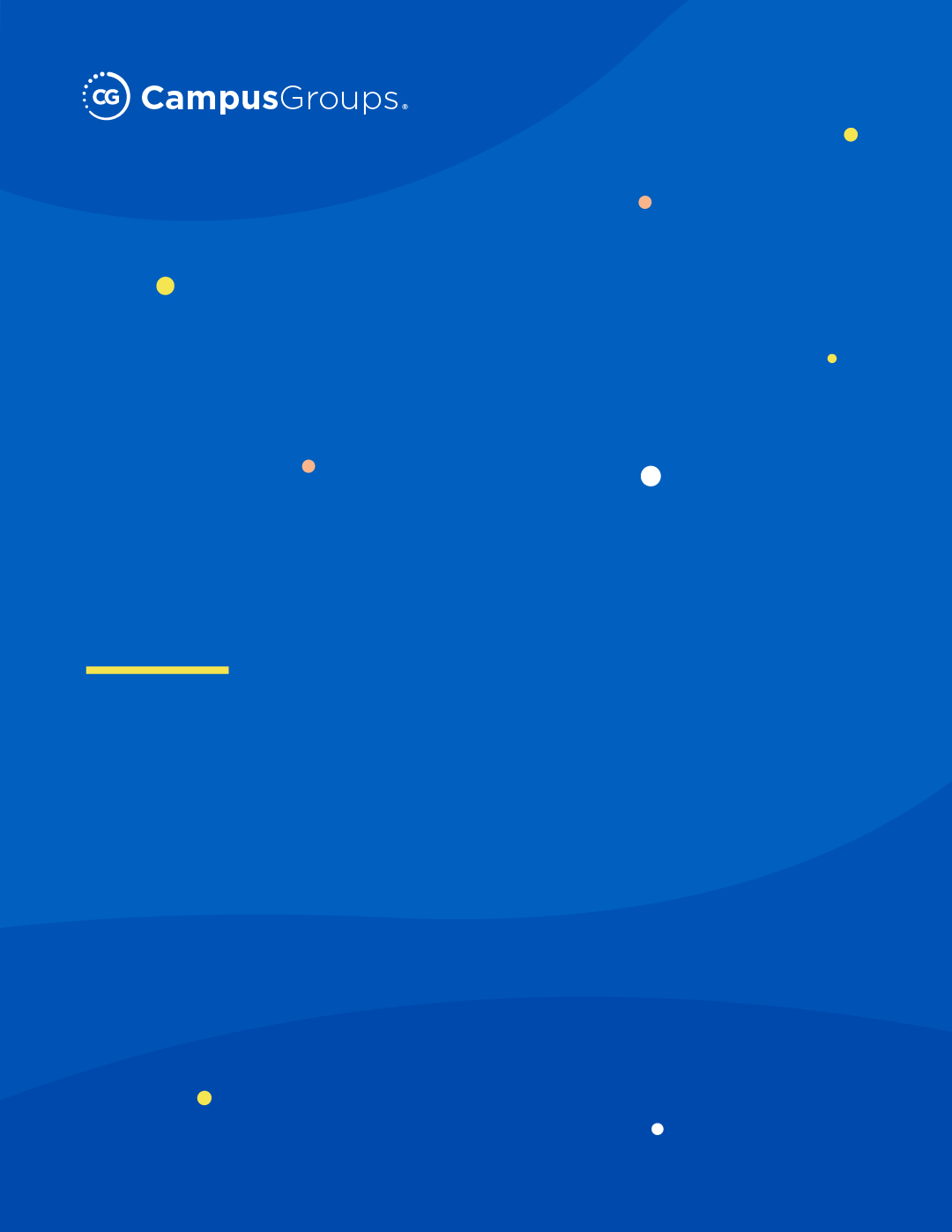 KIOSK SET UPScreenshots BelowCreate EventClick The Event, Then Click “Track Attendance.”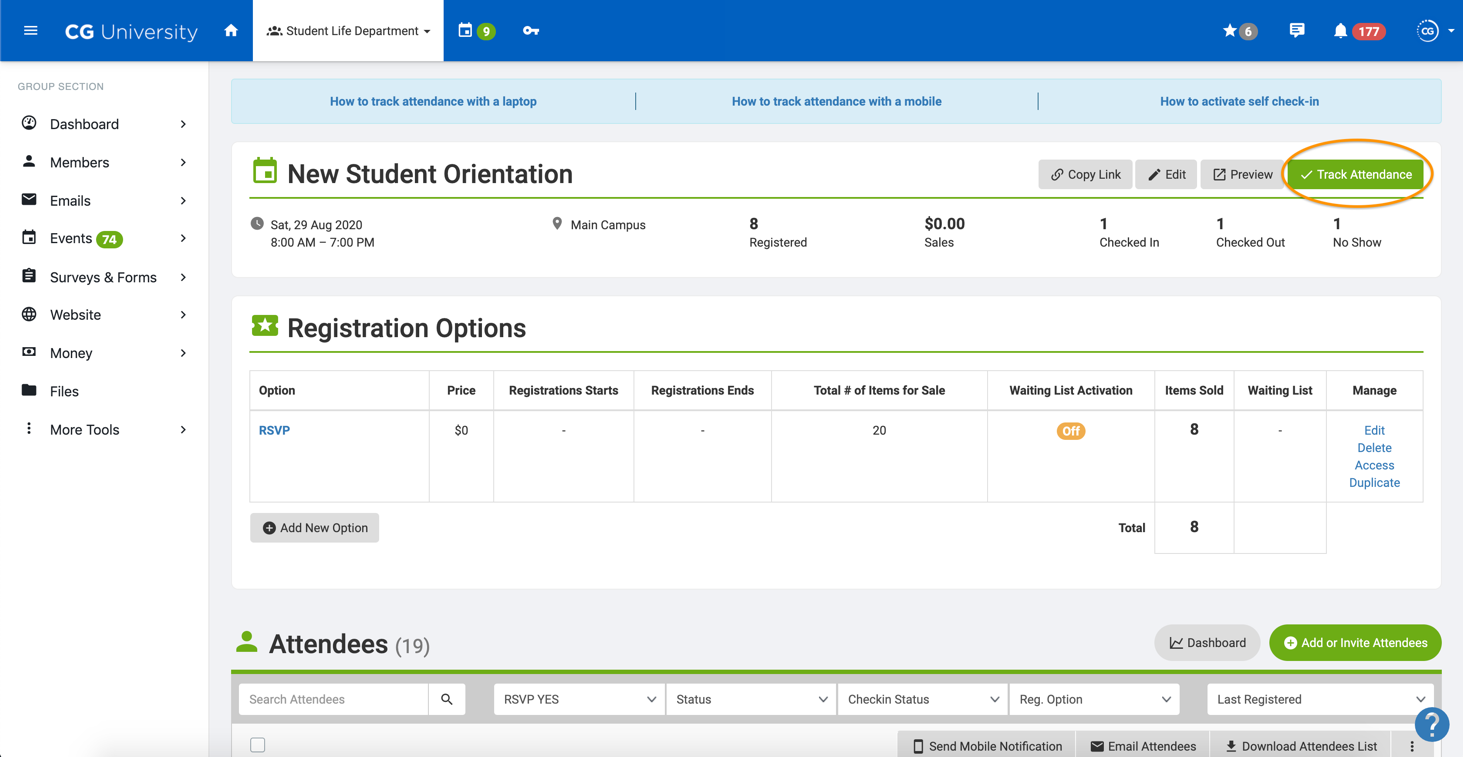 Select “Self Check-In Kiosk”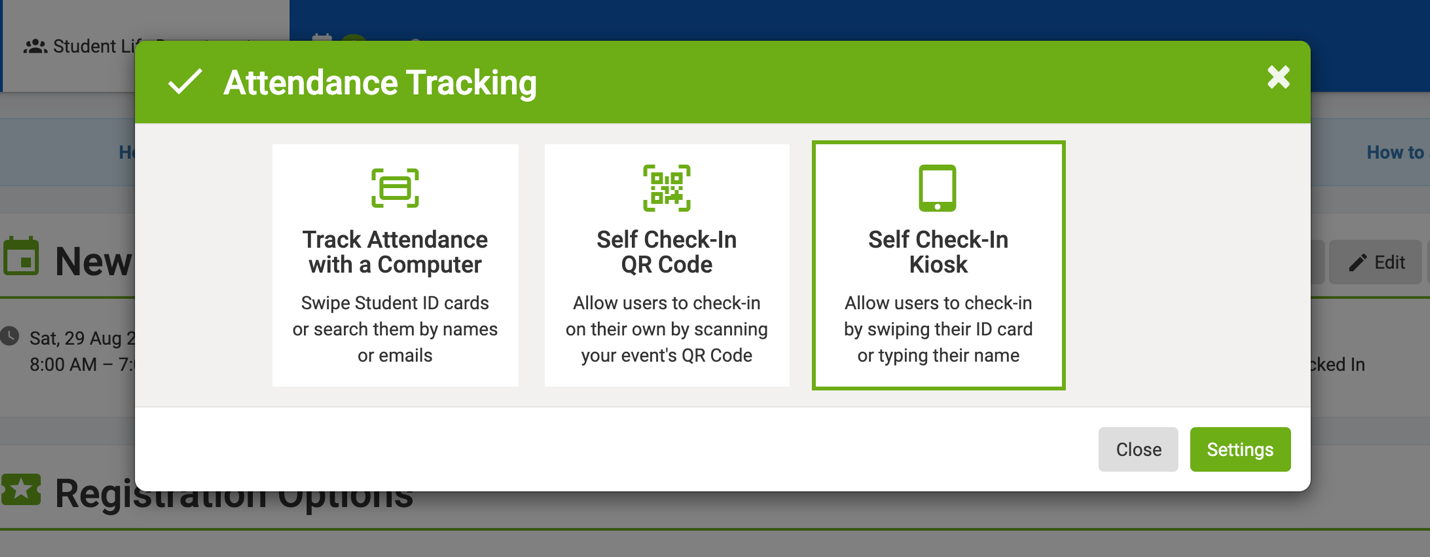 Click Kiosk Settings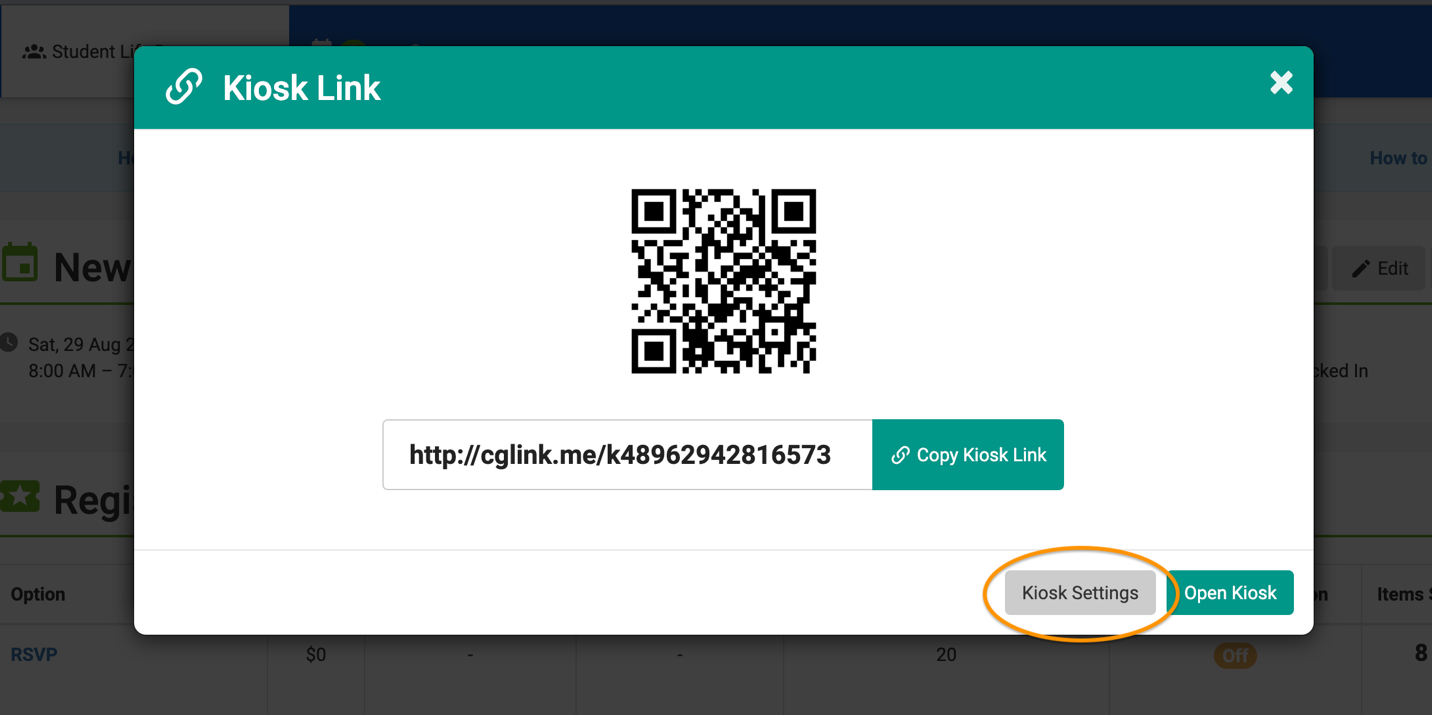 Under “Check-In Method…” Select “Enter name or email” & Click Save (Note - All Other Options Should Match The Screen Shot).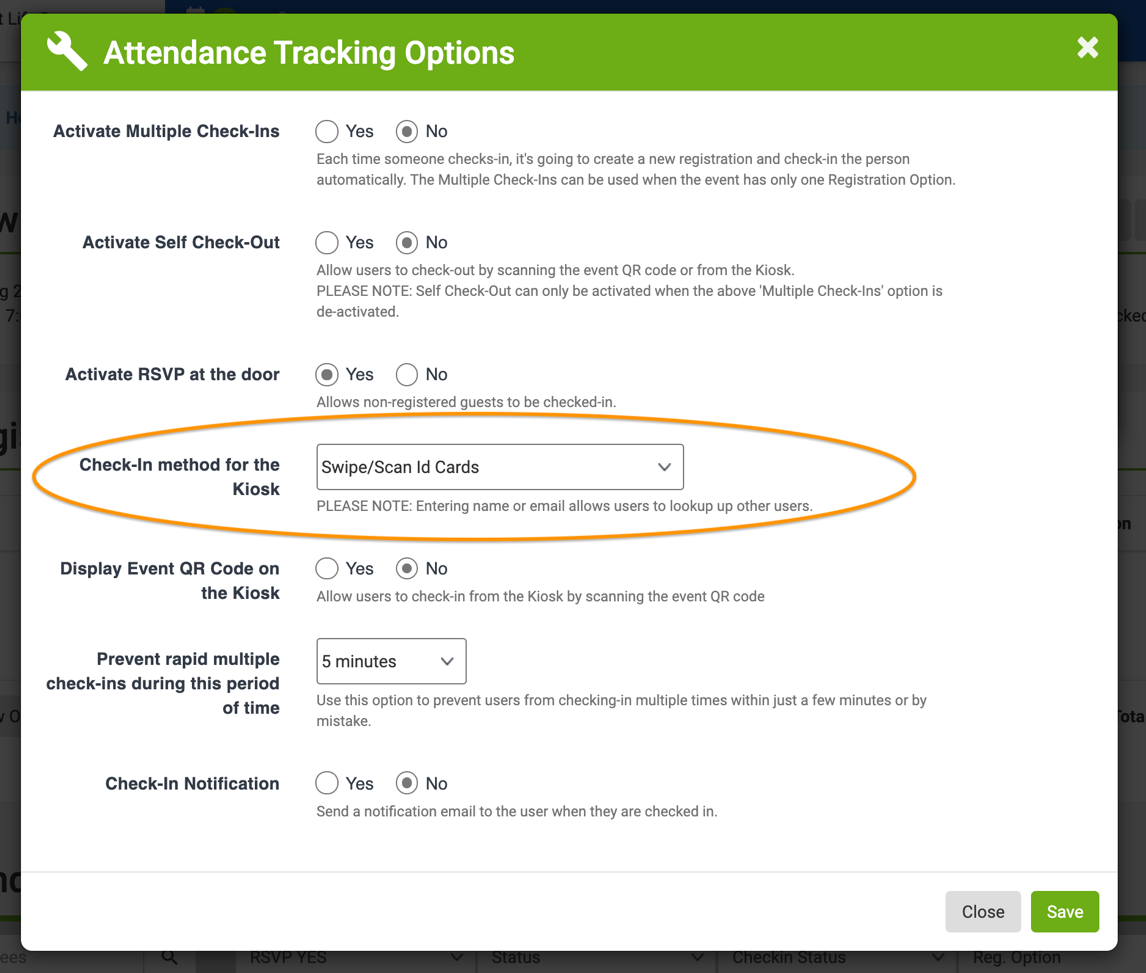 Select “Self Check-In Kiosk” (Yes, Again).Copy Kiosk Link.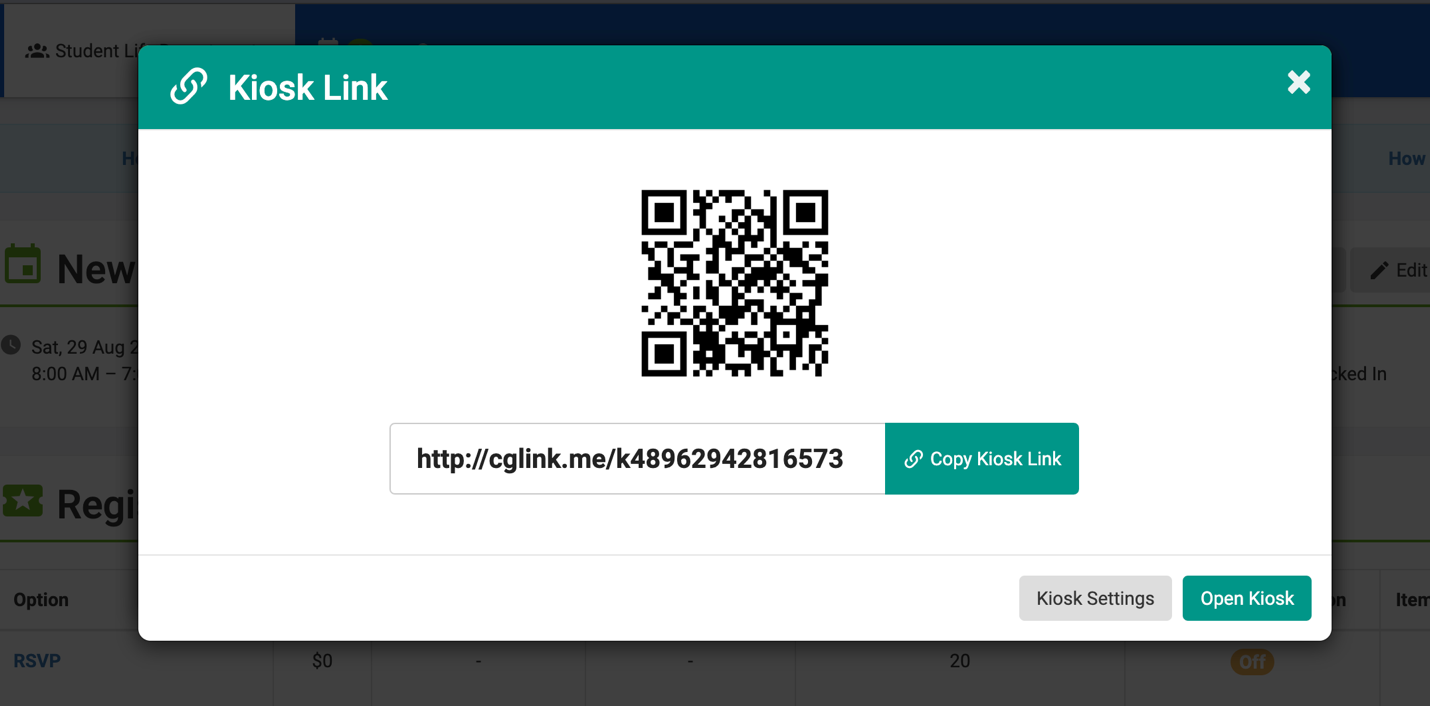 Paste Link in Internet Browser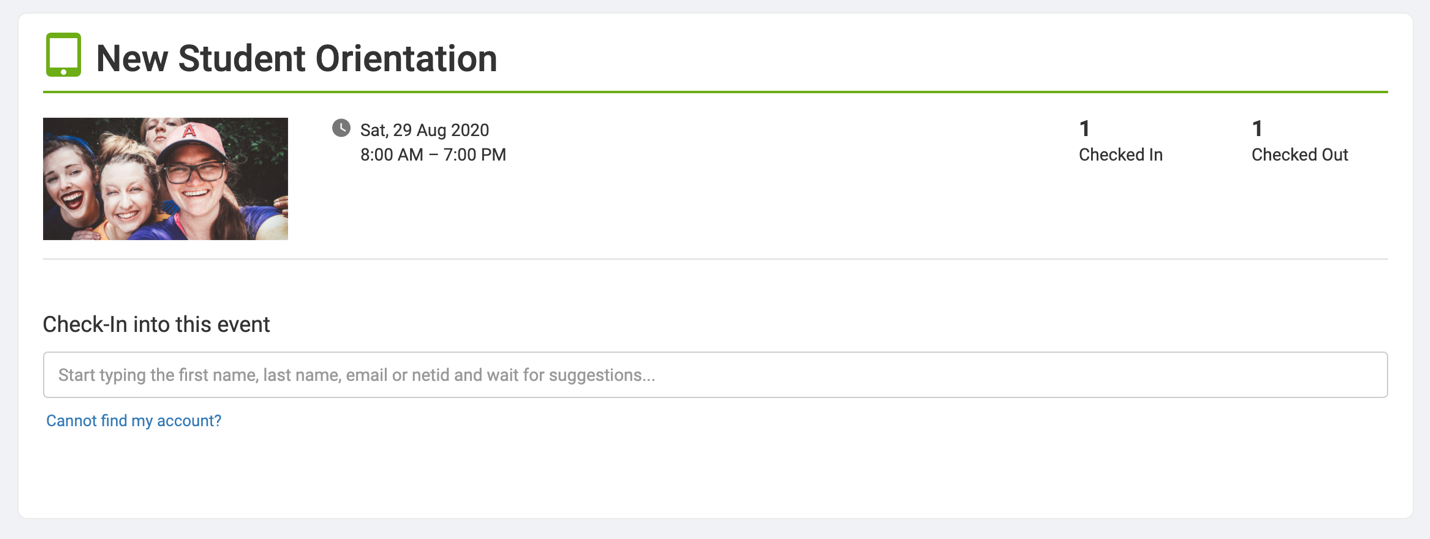 Begin Typing Student’s Name or EmailSelect the User (The Kiosk Page will automatically reset after 5 seconds)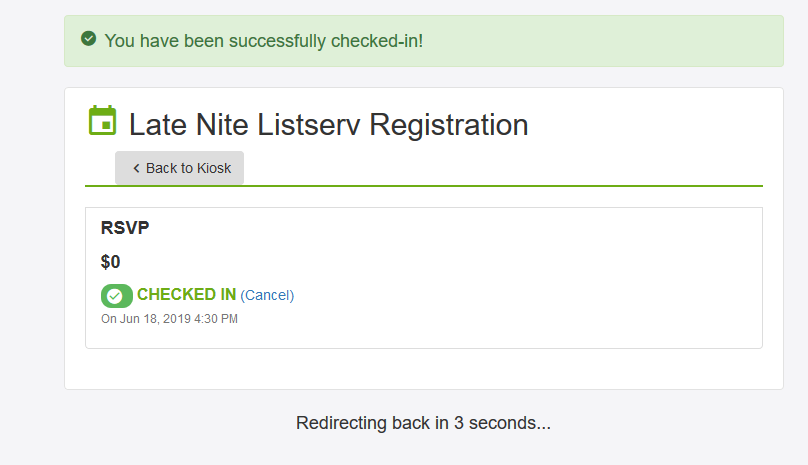 NEED ADDITIONAL HELP?CampusGroups Support Article: How To Use The Kiosk To Track AttendanceCampusGroups Support Video: Self Check-In MethodsBegin at [time] 4:05Explore CampusGroups Resource Articles http://help.campusgroups.com. Click “?” on bottom right to access CampusGroups Support.Email campus contacts (insert campus contact emails).